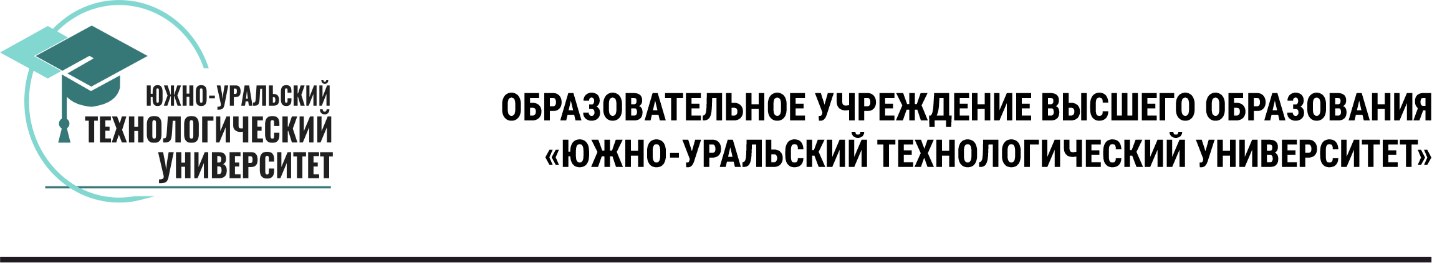 Проректору по учебной работеОУ ВО «Южно-Уральскийтехнологический университет»Л.В. Алферовойобучающегося______________________________________________________________ (фамилия, имя, отчество)Группа ________________________адрес: _________________________________________________________ЗАЯВЛЕНИЕО восстановлении при выходе из академического отпускаПрошу считать меня вернувшимся из академического отпуска и приступившим к занятиям c «___» __________20__ .Академический отпуск был предоставлен приказом ректора по ______________________________._____________________________________________________________________________________ (медицинским показаниям, призыву в ряды ВС РФ, иным обстоятельствам)«____» ___________ 20___ ________________  _____________________________(подпись заявителя)                    (расшифровка подписи)